攀枝花市教育和体育局   攀枝花市市场监督管理局 关于进一步加强中小学生校服采购管理的通知各县 ( 区 ) 教育和体育局、市场监督管理局，钒钛高新区社会 管理局，市直属学校 (幼儿园)：按照相关法律法规和《教育部办公厅关于开展全国中小学 生校服选用采购专项检查行动的通知》(教基厅函〔2022〕 12 号 ) 和《四川省教育厅 四川省市场监督管理局关于进一步加强 中小学生校服管理的实施意见》(川教〔2022〕39 号 ) 等文件精 神，为进一步规范我市中小学生校服管理，提升管理水平，确 保校服安全和品质，保障广大中小学生健康成长，结合我市实际，现就进一步规范全市中小学生校服采购管理要求如下，请 严格遵照执行。一 、提高思想认识要进一步提高政治站位，充分发挥校服育人功能。规范中 小学生校服管理，严格选购程序、标准，科学设计、使用校服， 保证校服产品质量和安全，不断满足学生对美好校园生活向往。二 、明确职责分工( 一 ) 教育主管部门履行校服采购、选用的领导、组织、 监管职责，加强对校服选购工作的指导和监督等；建立校服采 购、选用“红榜”和“黑名单”制度，每年将市场监管部门校服抽检 情况进行通报；每年向市场监管部门提供校服供货企业名单， 协调处理校服管理过程中出现的问题；建立校服评价反馈机制， 定期组织开展校服满意度调查。( 二 ) 市场监督管理部门依法对校服生产和流通环节开展 产品质量监管，督促企业落实产品质量主体责任，指导检验机 构依据国家相关标准，每年组织开展生产、流通领域校服产品 质量监督抽查，将抽查结果通报教育主管部门；依法查处校服 产品质量等违法行为。( 三 ) 学校承担校服选用主体责任，校长是第一责任人， 坚持公开公正、依法依规，严格规范程序，依法公开采购，认 真组织评审，确保质优价宜；配合市场监督管理部门开展校服 质量监督抽查工作；结合实际制定校服穿着规范。( 四 ) 家长和校服选购组织积极配合协助学校开展校服选 购工作。 学校和校服选购组织要充分尊重和吸纳家长在校服选 购中的意见建议，通过民主监督，发挥好家长在校服选购中的 监督作用。三 、规范选购校服	( 一 ) 严格校服选用采购程序。1．征求选购意向。学校应进行深入论证，将校服采购纳入 “三重一大”事项，在与家长委员会充分沟通的基础上， 由学校 领导班子集体决策是否启动校服选购工作。按照校服着装规范 和管理要求，合理确定选用需求，制定工作方案，启动征集校 服采购意向。要与学生家长充分沟通，通过向拟选购校服的全 体学生家长发放《自愿订购校服征求家长意见书》等方式广泛 征求学生家长意见。《自愿订购校服征求家长意见书》内容应包 含拟选购校服款式、套 (件) 数、价格区间等。 同意选购校服 的学生家长人数达到总数的五分之四及以上的学校才能统一选 购。 学生有特殊原因不愿意购买校服的，可向学校提出申请， 学校应予以同意。2．选购单位应成立校服选购组织，负责选用、采购、监督 等工作，家长和学生代表人数应不低于选购组织人数的三分之 二。 学校可结合实际，成立校服选购领导小组、监督小组、意 见反馈小组等。3．确定选购方式。校服选购组织应按照采购相关规定采取公开招标、邀请招标、竞争性谈判、竞争性磋商或比选等方式 采购校服。采购人数大于 500 人的学校选购组织建议委托第三 方招标代理机构采购校服。规模较小的学校可在当地教育主管 部门指导下联合发布招标信息并实施招标活动，也可采取“多校 联合、一校为主”的方式采购校服。4．事前申报。市直属学校(幼儿园)向市学校后勤保障中心 申报，各县(区)学校向所属县(区)教育主管部门后勤保障部门申 报。 申报内容主要有：一是校服事前申报表。 二是校服选购组 织组成情况表。 三是拟定的采购招标书 (应包括校服款式、价 格、套数要求，校服质量标准，评标细则等内容)。 四是采购评 标办法。五是拟公开发布的招标公告，六是校服验收办法。5．发布选购公告。选购单位结合自身需求和实际情况综合 考虑，确定采购方案，方案应包括校服款式、价格、面料、版 型、采购规则、采购方式等内容。根据方案形成公告，并公开 发布。6．考察供货企业。企业根据采购公告提供相关资料，选购 单位对其资格性及资料的符合性进行审查，并做好深度调研。 可实地考察校服生产企业资质、质量保障能力、售后服务水平、 社会信誉度，夯实采购工作基础。为保证公正性、竞争性，参 与企业不少于 3 家。7．确定供货企业。选购单位坚持“质优价宜”“少数服从多 数”原则，按照确定的采购方式组织评审，确定供货企业。优先采用综合评分法，防止校服企业低于成本报价中标或为降低成 本牺牲质量。建立样衣封存制度。邀请经考察符合条件的供货 企业到指定地点或通过微信群、qq 群等新媒体进行样衣展示、 说明。选购单位不得指定供货企业。8．签订供货合同。选购单位按《中华人民共和国民法典》 等法律法规与确定的供货企业签订合同，合同应包括执行标准、 质量、价格、数量、品质鉴定、样衣封存、服务和违约等条款。 家长付费购买校服的由学校签订校服采购合同，不得委托家长 委员会或校服选购组织签订校服采购合同。9．严格供应验收。校服供应和验收实行“台账”和“明标识” 制度。供货企业提供齐全的成衣合格标识，并有法定检验机构 出 具 的 当 批 次 成 衣 质 量 检 验 合 格 报 告 。 选 购 单 位 可 依 据 T/SCZXXHQ 001《校服 ( 园服) 采购与验收规范》进行验收， 确保采购校服与合同约定完全一致。建立留样封存制度，每批 次产品由选购单位随机抽取不少于 2 套/件留样，并封存 1 年。 鼓励实行“双送检”制度 ( 即企业和采购单位均抽取一定数量校 服送法定机构检验)。10．做好售后服务。供货企业严格按《中华人民共和国民 法典》等法律法规和合同约定做好售后服务，特别是要对零星 补订校服及到货期限等售后服务条款进行约定。对存在安全风 险、质量缺陷的产品和学生合理化需求，及时提供维修、退换、 召回等服务。 学校要定期组织开展校服满意度调查，作为续签合同的重要依据。11．  向主管部门相关科室进行事后报备。采购完成后，学 校要及时向主管部门相关科室进行事后备案工作，备案的内容 主要有：一是校服事后报备表。二是招标公告发布图片打印件。 三是采购结果公示图片打印件。 四是中标通知书及供货合同复 印件。五是验收表复印件。六是评标过程记录。七是验收过程 记录。八是满意度调查报告等。12．校服选购结束后归档。校服采购流程结束后，学校要 将各环节相关资料全部留档备查，通过信息化方式进行归档管 理，并将相关电子档案资料等报教育行政部门备案，接受相关 部门监督。	(二) 严格执行生产采购标准。校服生产企业、学校应严格按照标准生产和选购校服。校 服面料、辅料、配件 (料) 和制作工艺等有关安全与质量应符 合 GB18401《国家纺织产品基本安全技术规范》、GB31701《婴 幼儿及儿童纺织产品安全技术规范》、GB/T31888《中小学生校 服》等国家标准。有条件的地区、企业和学校可依据相关标准 提高指标要求。校服生产企业应切实承担产品质量主体责任， 加强原材料进货的质量控制，要求面料供应商提供质量合格的 检验报告，对生产的校服成品主动送检，对于不符合强制性国 家标准要求的不得出厂销售。	( 三 ) 控制校服种类 、套数 、价格。校服选购应根据“适用、实用、够用”原则，充分考虑当地 经济社会发展水平、居民收入水平和家长经济承受能力，充分 征求家长的意见，按照决策程序合理确定校服种类、款式、套 (件) 数。校服款式一经确定应保持相对稳定，不得经常性为 学生订购校服， 中小学生选购周期原则上不低于三年，毕业年 级原则上不组织校服选购工作。寒冷地区，可结合实际选用冬 装校服。义务教育学校可订春夏装不超过两套，每套价格不超 过 120  元；可订秋冬装不超过两套，有条件的学校可订防寒服 (含冲锋衣) 或礼服一套，每套价格不超过 180 元。其他学段 的学生装价格可在义务教育学校基础上，上浮不超过 20%。如 遇价格调整，按最新标准执行。原则上订制的校服总量不超过 五套。四 、强化保障措施	( 一 )加强组织领导。中小学生校服涉及环节多，各县( 区 ) 应建立教育主管部门牵头，市场监督管理部门等密切协作的工 作机制。各相关部门要提高政治站位，统一思想，积极主动作 为，明确校服管理工作机构和工作人员，加强组织协调，认真 研究和解决校服管理中的新情况和新问题，着力提升校服管理 工作水平和校服品质。	( 二 ) 严格监督检查 。  市场监督管理部门加强校服质量安 全监管，严肃查处生产和销售不符合国家强制性标准、伪造或 冒用他人厂名厂址等违法行为，对符合《市场监督管理严重违法失信名单管理办法》的规定条件的，列入严重违法失信名单 管理，通过国家企业信用信息公示系统公示。每年按市 ( 州 ) 学校数 5%以上比例开展监督抽查，及时向社会公告监督抽查情 况，督促不合格企业及时改正。	( 三 ) 严格收费管理 。  学校根据国家和省相关教育收费政 策规定，按实代收取校服费用，不得委托家长委员会或校服选 购组织代收取校服费用。及时主动向学生、家长公开校服代收 费情况。代收校服费由学校全部划转供货企业，不得计入学校 收入或截留、挪用。严禁学校及其相关人员从中谋利。实行先 服务后付费制度。 “双送检”检验费用不得向家长收取。	( 四 ) 加大关爱力度。鼓励校服供货企业对贫困学生、低 保家庭子女、革命烈士子女、孤儿、残疾儿童等家庭困难学生 无偿提供校服，减轻其家庭经济负担。积极引导有关爱心企业、 社会组织和个人向学校捐赠校服。有条件的地区，可由地方政 府向中小学生无偿配发校服。	( 五 ) 建立“红榜”和“黑名单”制度 。  教育厅根据有关 部门、学校等单位反馈的情况，对诚实守信、质量优良、信誉 良好、满意度高的校服供货企业纳入“红榜”并公开发布，供学 校、学生及家长选购校服时优先选择。教育厅根据省市场监督 管理局监督抽查结果，建立校服供货企业“黑名单”制度，将连 续两年抽检强制性标准不合格的校服供货企业列入“黑名单” ， 三年内各级教育主管部门和学校不得向其采购校服。市、县( 区 )教育主管部门可结合实际建立本地区校服供货企业“红榜”和 “黑名单”制度。	( 六 ) 严肃责任追究。各县 ( 区 )、各学校要将校服选购纳 入廉政风险防控重点，及时排查主要廉政风险点，细化预警防 控措施。选购单位在为学生服务、代办有关事项过程中，不得 获取任何经济利益。对校服采购过程中，存在违反程序、弄虚 作假、收取回扣等违法违规行为的企业和工作人员，从严查处， 构成犯罪的依法追究刑事责任。五 、其他要求	( 一 )  为保障校服服务相对固定、延续和价格稳定，学校 原则上按照“一次采购服务期限不超过三年、采购合同一年一 签”要求采购校服供货企业。学校制定对校服供货企业的考核办 法，须征得小学、初中、高中、 中职一年级新生家长同意率达 到 80%及以上，根据每年对校服供货企业的满意度测评、售后 服务、抽检情况等考核结果，确定合同是否续签。	( 二 ) 合同中要有售后服务相关要求，如严格执行“三包” 政策，提供上门服务等合同约定事项，履行减免承诺等。	( 三 )  幼儿园园服管理参照本通知执行。本通知自印发之日起施行，《攀枝花市教育体育局 攀枝花 市工商行政管理局 攀枝花市质量技术监督局关于印发<攀枝花 市中小学生校服管理实施细则>的通知》(攀教体发〔2017〕18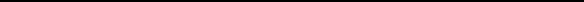 号 ) 同时废止。信息公开选项：  依申请公开攀枝花市教育和体育局办公室            2023 年 6 月 29 日印发